 Presbytery of Sheppards and Lapsley Child and Youth Protection Policy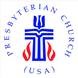 Receipt of Child and Youth Protection PolicyEvent _________________________By signing below, Youth/Child workers at the above Retreat acknowledge that they have received, read and will abide by the Presbytery of Sheppards and Lapsley’s Child Protection Policy and will follow the protocols for responding and reporting possible incidents of abuse.NameChurch